Facebook Stops Flagging Fake NewsFacebook announced that it will no longer use "Disputed Flags" — red flags next to fake news articles — to identify fake news for users. Instead it will use related articles to give people more context about a story.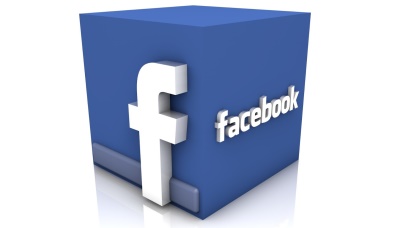 Axios 12.29.17https://www.axios.com/facebook-drops-fake-news-flags-because-they-had-reverse-effect-2520310212.html